ÄNDERUNGSVERLANGEN_______________________________		           		 _____________________________________________Ort, Datum								UnterschriftSZVETECZ & PARTNER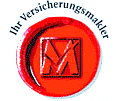 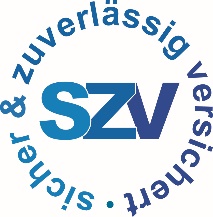 VERSICHERUNGSMAKLER KGALKERSDORFERSTR. 25A, 2561 Hernsteintel. 02633/47 548, fax: 02633/47 348E-Mail: office@szv-versichert.atinternet: www.szv-versichert.atVersicherungsgesellschaftPolizzennummerVersicherungsnehmerVersicherungsnehmerVor- und ZunamePLZ, Ort, Straße, Hausnummer    Änderung Risiko- und/oder Inkassoadresse    Änderung Risiko- und/oder Inkassoadresse          neue Risikoadresse           neue Inkassoadresse    Änderung Zahlungsweise und / oder Zahlungsart auf    Änderung Zahlungsweise und / oder Zahlungsart auf    Änderung Zahlungsweise und / oder Zahlungsart auf    Änderung Zahlungsweise und / oder Zahlungsart auf          jährlich                         halbjährlich                           vierteljährlich                    monatlich          Erlagschein                 Bankeinzug          jährlich                         halbjährlich                           vierteljährlich                    monatlich          Erlagschein                 Bankeinzug          jährlich                         halbjährlich                           vierteljährlich                    monatlich          Erlagschein                 Bankeinzug          jährlich                         halbjährlich                           vierteljährlich                    monatlich          Erlagschein                 Bankeinzug        KontonummerBLZ        Kreditinstitut        Kontoinhaber (Name, Adresse)        Ermächtigung zum Bankeinzug: Hiermit ermächtige ich die       widerruflich, die von mir zu entrichtenden Zahlungen bei Fälligkeit zu Lasten meines Kontos mittels Lastschrift einzuziehen. Damit ist auch meine Konto führende Bank ermächtigt, die Lastschriften einzulösen, wobei für diese keinerlei Verpflichtung zur Einlösung besteht, insbesondere dann, wenn mein Konto die erforderliche Deckung nicht aufweist. Ich habe das Recht, innerhalb von 42 Kalendertagen ab Abbuchungstag ohne Angabe von Gründen die Rückbuchung bei meiner Bank zu veranlassen.        Ermächtigung zum Bankeinzug: Hiermit ermächtige ich die       widerruflich, die von mir zu entrichtenden Zahlungen bei Fälligkeit zu Lasten meines Kontos mittels Lastschrift einzuziehen. Damit ist auch meine Konto führende Bank ermächtigt, die Lastschriften einzulösen, wobei für diese keinerlei Verpflichtung zur Einlösung besteht, insbesondere dann, wenn mein Konto die erforderliche Deckung nicht aufweist. Ich habe das Recht, innerhalb von 42 Kalendertagen ab Abbuchungstag ohne Angabe von Gründen die Rückbuchung bei meiner Bank zu veranlassen.        Ermächtigung zum Bankeinzug: Hiermit ermächtige ich die       widerruflich, die von mir zu entrichtenden Zahlungen bei Fälligkeit zu Lasten meines Kontos mittels Lastschrift einzuziehen. Damit ist auch meine Konto führende Bank ermächtigt, die Lastschriften einzulösen, wobei für diese keinerlei Verpflichtung zur Einlösung besteht, insbesondere dann, wenn mein Konto die erforderliche Deckung nicht aufweist. Ich habe das Recht, innerhalb von 42 Kalendertagen ab Abbuchungstag ohne Angabe von Gründen die Rückbuchung bei meiner Bank zu veranlassen.        Ermächtigung zum Bankeinzug: Hiermit ermächtige ich die       widerruflich, die von mir zu entrichtenden Zahlungen bei Fälligkeit zu Lasten meines Kontos mittels Lastschrift einzuziehen. Damit ist auch meine Konto führende Bank ermächtigt, die Lastschriften einzulösen, wobei für diese keinerlei Verpflichtung zur Einlösung besteht, insbesondere dann, wenn mein Konto die erforderliche Deckung nicht aufweist. Ich habe das Recht, innerhalb von 42 Kalendertagen ab Abbuchungstag ohne Angabe von Gründen die Rückbuchung bei meiner Bank zu veranlassen.    Änderung der Bankverbindung auf    Änderung der Bankverbindung auf    Änderung der Bankverbindung auf    Änderung der Bankverbindung auf        KontonummerBLZ        Kreditinstitut        Kontoinhaber (Name, Adresse)    Änderung der Versicherungssumme bzw. Deckungssumme    Änderung der Versicherungssumme bzw. Deckungssumme          Änderung der Summe auf          Änderung der Prämie auf    Änderung der Bezugsberechtigung für den Ablebensfall auf    Änderung der Bezugsberechtigung für den Ablebensfall auf        Name        Geburtsdatum    Änderung des Kfz-Kennzeichens auf    Änderung des Kfz-Kennzeichens auf        Kennzeichen    Änderung des Namens aufgrund Verehelichung auf (Kopie Heiratsurkunde beiliegend)    Änderung des Namens aufgrund Verehelichung auf (Kopie Heiratsurkunde beiliegend)        Name